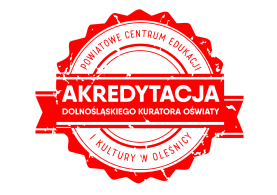 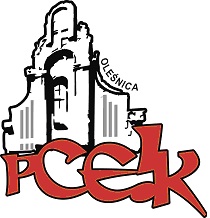 ZAPRASZAMY NA WARSZTAT KOD:  W71Adresaci:  Zainteresowani nauczyciele wszystkich etapów edukacyjnych szkół, przedszkoli, placówek oświatowychCele: Zapobieganie uzależnieniom.PROGRAM SZKOLENIA:Uzależnienie i współuzależnienie; Schematy funkcjonowania w rodzinie; Rodzina dysfunkcyjna „chora” i wypełniająca „zdrowa”; Fałszywe role dzieci w rodzinach dysfunkcyjnych; Konsekwencje w życiu dorosłym; Działania zaradcze, sposoby realizacji działań pomocowych.Termin szkolenia –   04.02.2020 r.      godz. 16.00Czas trwania – 4 godziny dydaktyczne Osoba prowadząca  - Janusz Łopata - terapeuta uzależnień: ukończył pedagogikę specjalną – resocjalizację oraz pedagogikę opiekuńczą z terapią na Wydziale Nauk Historycznych i Pedagogicznych Uniwersytetu Wrocławskiego. Ukończył szkolenie w Szkole Psychoterapii Uzależnień – CEDR w Czarnym Borze. Otrzymał Certyfikat Lidera działań trzeźwościowych w Instytucie Psychologii Zdrowia w Warszawie, współpracuje 
z ruchami samopomocowymi na rzecz krzewienia trzeźwości. Posiada wieloletnie doświadczenie w pracy osobami uzależnionymi, syndromem DDA, osobami współuzależnionymi, rodzicami dzieci uzależnionych.Kierownik merytoryczny - Ryszarda Wiśniewska-Paluch - doradca metodyczny PCEiK – doradztwo zawodowe, konsultant PCEiK ds. psychoedukacji, profilaktyki i wspierania uzdolnień, pedagog szkolny, oligofrenopedagog, socjoterapeuta, szkolny doradca ds. uzależnień, sądowy kurator społeczny.Osoby zainteresowane udziałem w formie doskonalenia prosimy o przesyłanie zgłoszeń do 01.02.2020 r. Zgłoszenie na szkolenie następuje poprzez wypełnienie formularza (załączonego do zaproszenia) i przesłanie go pocztą mailową do PCEiK. Ponadto przyjmujemy telefoniczne zgłoszenia na szkolenia. W przypadku korzystania z kontaktu telefonicznego konieczne jest wypełnienie formularza zgłoszenia w dniu rozpoczęcia szkolenia. Uwaga! Ilość miejsc ograniczona. Decyduje kolejność zapisów.Odpłatność:● nauczyciele z placówek oświatowych prowadzonych przez Miasta i Gminy, które podpisały z PCEiK porozumienie dotyczące doskonalenia zawodowego nauczycieli na 2020 rok oraz z placówek prowadzonych przez Starostwo Powiatowe w Oleśnicy –  20 zł ●  nauczyciele z placówek oświatowych prowadzonych przez Miasta i Gminy, które nie podpisały z PCEiK porozumienia dotyczącego doskonalenia zawodowego nauczycieli na 2020 rok, nauczyciele z placówek niepublicznych  – 100  zł*  w przypadku form liczących nie więcej niż 4 godziny dydaktyczne i realizowanych przez konsultanta/doradcę  metodycznego zatrudnionego w PCEiK.Wpłaty na konto bankowe Numer konta: 26 9584 0008 2001 0011 4736 0005Rezygnacja z udziału w formie doskonalenia musi nastąpić w formie pisemnej (np. e-mail), najpóźniej na 3 dni robocze przed rozpoczęciem szkolenia. Rezygnacja w terminie późniejszym wiąże się z koniecznością pokrycia kosztów organizacyjnych w wysokości 50%. Nieobecność na szkoleniu lub konferencji nie zwalnia z dokonania opłaty.